Внимание*Перед подачей заявки подготовьте список документов указанных, предварительно отсканировав их или сфотографировав. . Вы можете прикреплять файлы в Портал  из следующих типов файлов JPEG и Png или PDF. Убедитесь что изображение не размыто и не искажено Обязательные документы отмечены красной звездочкой (*)

Если ваш один документ содержит 1-2 или 3-4 страницы, вы должны объединить их в один файл PDF. Вы можете их   объединить онлайн, перейдя по этим ссылкамhttps://www.ilovepdf.com/ru/merge_pdf

https://smallpdf.com/ru/merge-pdf

Документ об образовании с приложением (подлинник)*Медицинская справка по форме №086-У*
Карта профилактических прививок №063-УСертификат выданный по результатам тестированияКопия документа удостоверяющего личности*Свидетельство о присуждении образовательного гранта (при наличии)Приписное свидетельство (для мальчиков)IELTS СЕРТИФИКАТ
			Инструкция для on-line регистрации абитуриента Регистрация абитуриентаПрежде чем подать заявку на поступление, вам необходимо зарегистрировать учетную запись, для того чтобы авторизоваться, необходимо нажать на иконку «Регистрация»Чтобы зарегистрироваться Надо заполнить следующие поля и создать учетную запись пользователя.
Имя пользователя должна начаться с маленькой буквы.
После успешной регистрации (авторизации), абитуриенту открывается личная страница.

.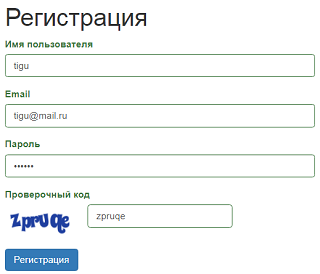 Редактирование учетного профиля Для того чтобы отредактировать учетную запись (профиль), необходимо нажать на иконку «имя пользователя» и перейти в настройки профиля.

или можете нажать на эту кнопку и зарегистрироваться     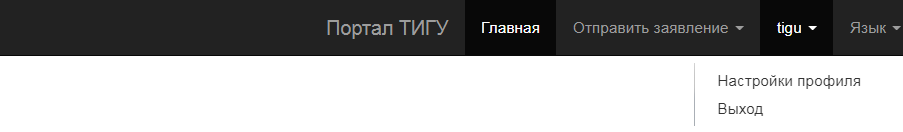 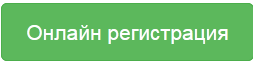 Подать онлайн заявку Чтобы подать онлайн заявку надо нажать на иконку «Отправить заявление». Ваши личные данные разделены на разделы. Обязательные поля к заполнению, отмечен звездочкой (*). Убедитесь, что вы заполнили все нужные поля без ошибок.

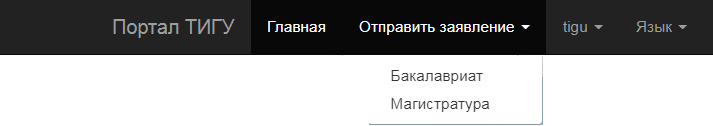 1.В разделе «Персональные данные» заполняете поля: фамилия, имя , отчество, и выбираете          дату рождения, пол, национальность, семейное положение, социальный статус.
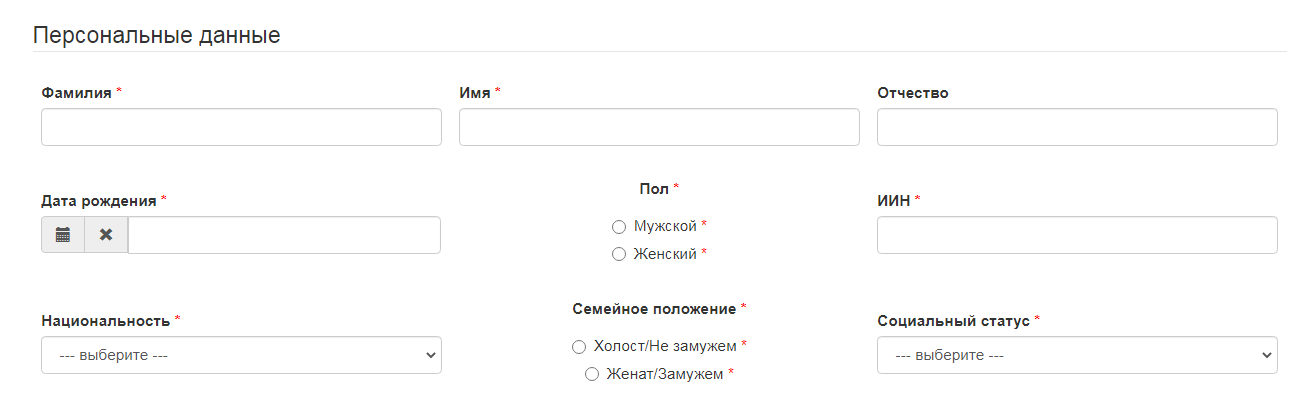 
2. В разделе  «Адрес по прописке»  выбираете Страну , Область , Район-Город и  указываете адрес прописки.


3.В разделе  «Адрес по проживанию»  выбираете Страну , Область , Район-Город и  указываете адрес фактического проживания.

4.В разделе  «Личные данные»  заполняете паспортные данные и указываете ваши личные контактные номера.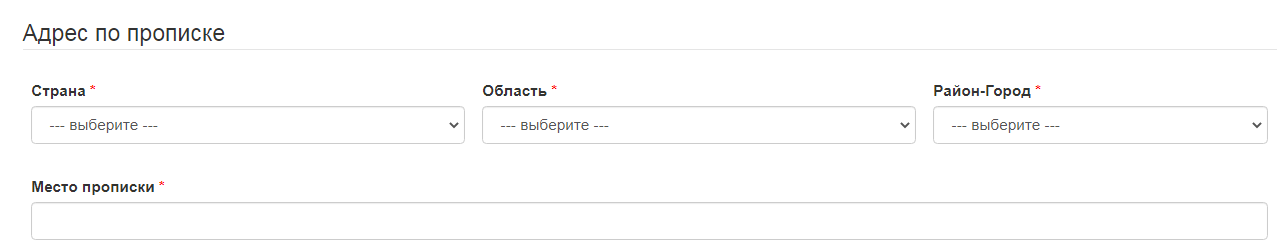 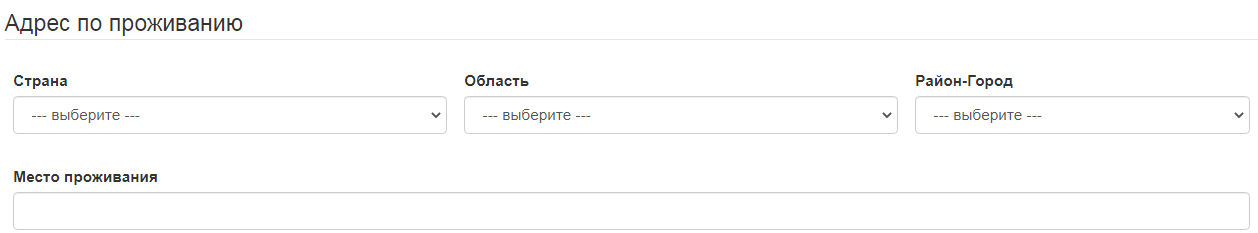 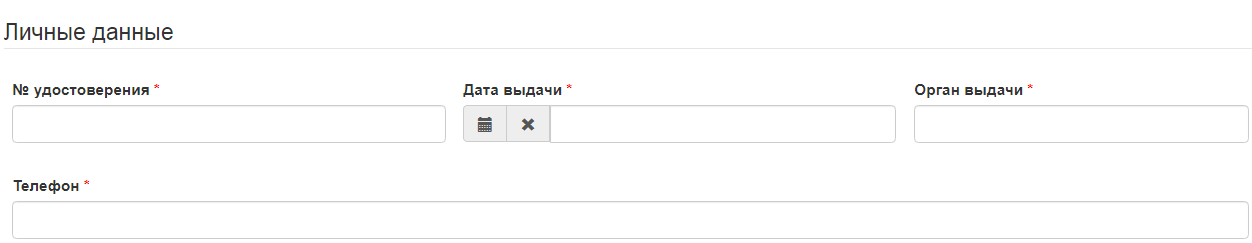 5.В разделе «Родители/Близкие» указываете сведения о родителях или о близких и контактные номера.

6.В разделе «Документ об образовании» Выберите Вид аттестата,  Вид диплома и заполните   
№ аттестата/диплома, Баллы ЕНТ/КТ, № сертификата, Индивидуальный код тестируемого(ИКТ), Укажите дату выдачи  сертификата которые подтверждают ваши учебные данные.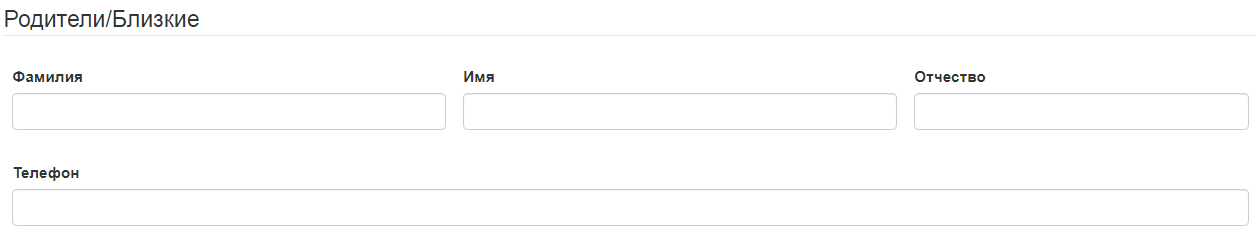 
7.В разделе «Обучения» выбираете учебное заведение, которое окончили : Школа, Колледж, Высшая образования   и выбираете форму обучения, язык обучения и образовательную программу.

8.В разделе «Документы» прикрепите необходимые документы, предварительно их    отсканировав. Вы можете прикреплять файлы из следующих типов файлов JPEG и Png или PDF. Убедитесь что изображение не размыто и не искажено.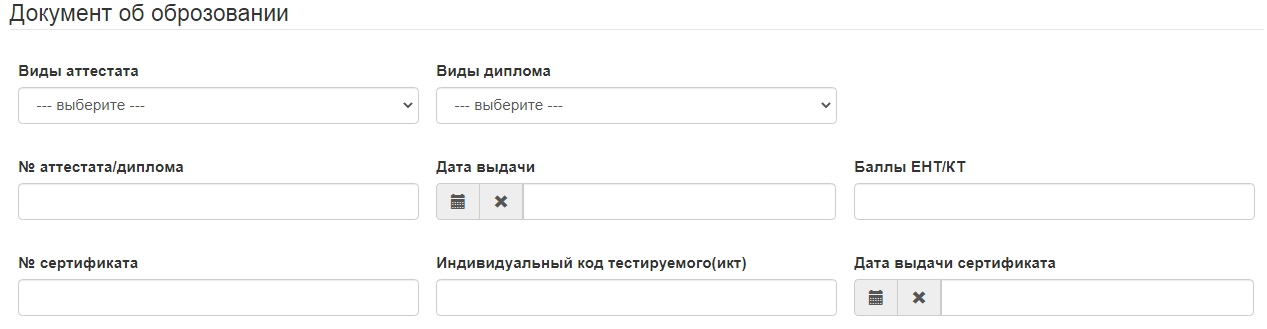 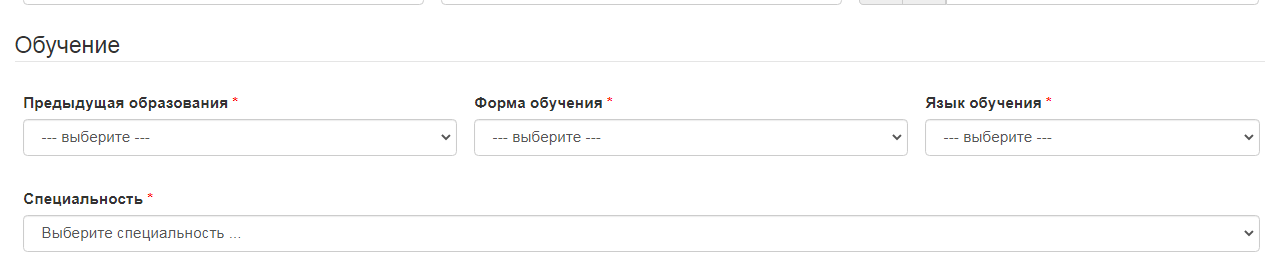 Контрольный 
После заполнение всех полей  и прикрепленных документов следует нажать на иконку «Отправить» Если ваше заявление отправлено успешно появится сообщение: «Ваше заявление успешно отправлено на проверку».Примечание*
После отправки заявления и прикрепленных документов они  будут  не доступны для редактирования. 
В связи с этим рекомендуется внимательно проверить отправляемую информацию и прикрепляемые файлы.Если нужно исправить некорректные данные надо обратиться в приемную комиссию университета, либо позвонить по следующим контактным номерам 
8 (7262) 541-127  8 708 235 47 27
Ваша заявление  проверяется  в течение трех дней, если ваша заявка успешно обработана, то в учетной записи появиться статус  «Принято»
При обнаружении неточный и неполный информации в заявления и прикрепленных  документов, сотрудник Приемной комиссий обратиться к вам по электронной почте, указанной при регистрации в портале либо по контактным номера.  